
Workshop 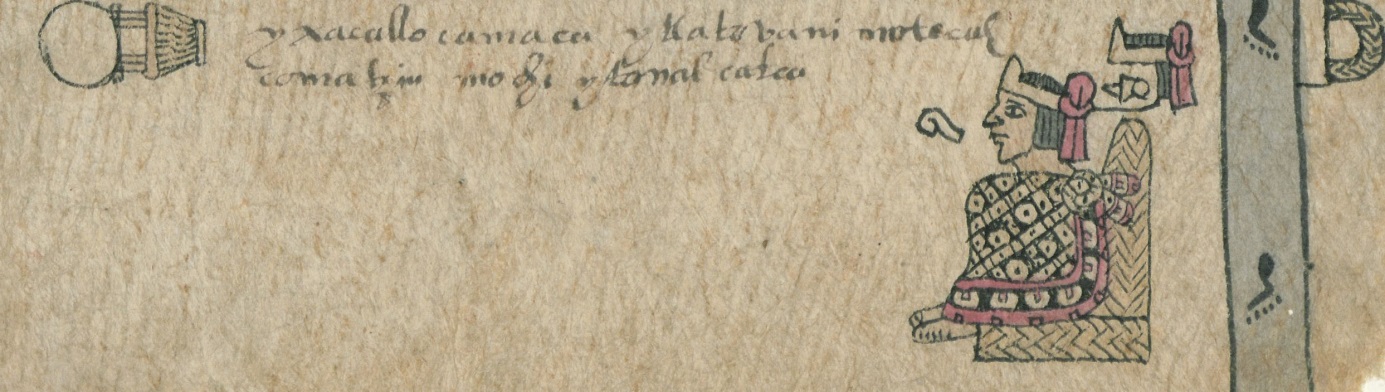 „Manuscripta Americana: Aufarbeitung einer Sammlung“14. und 15. Februar 2019in der Staatsbibliothek zu Berlin - PK     Simón-Bolívar-SaalPotsdamer Straße 33, 10785 BerlinDie „Manuscripta americana“ bilden eine einzigartige Sammlung indigener mexikanischer und südamerikanischer Handschriften des 16. - 19. Jahrhunderts. Zu den Schätzen zählen die in der Staatsbibliothek zu Berlin aufbewahrten Bilderhandschriften, die Alexander von Humboldt aus Mexiko mitbrachte. Stilistische und inhaltliche Ähnlichkeiten verweisen auf eine enge Verwandtschaft einzelner Fragmente untereinander oder mit anderen Quellen. Im Rahmen eines von der Deutschen Forschungsgemeinschaft (DFG) geförderten Projekts untersuchten die Staatsbibliothek zu Berlin und die Bundesanstalt für Materialforschung und -prüfung (BAM) mit modernster Technik, welche der „Manuscripta americana“ physisch tatsächlich zusammengehören. Parallel dazu erfolgte die kultur-historische und philologische Erforschung der einzelnen Dokumente, deren Ergebnisse nun in einem abschließenden Workshop präsentiert werden. Sprachen: Englisch / Spanisch / DeutschKontakt: Angelika.Danielewski@sbb.spk-berlin.deVeranstalterStaatsbibliothek zu Berlin - Preußischer KulturbesitzBundesanstalt für Materialforschung und-prüfung (BAM)In Kooperation mit Ibero-Amerikanisches Institut Berlin - PKGefördert von: Deutsche Forschungsgemeinschaft (DFG)ProgrammDonnerstag, 14. Februar9.00 Eef Overgaauw (SBB), Oliver Hahn (BAM/CSMC), Barbara Göbel (IAI): Opening AddressI: Project Presentation09.30Angelika Danielewski (SBB): Provenance and Fragmentation, the case of the Manuscripta Americana from the ethnohistorical view10.15Renate Nöller (BAM): Scientific analyses of the Humboldt fragments11.00Coffee break11.30Ursula Thiemer-Sachse (FU Berlin): Los esfuerzos de Alexander von Humboldt para preservar los restos del "Museo histórico indiano" de Lorenzo Boturini BenaduciII: The Archives12.15Barbara Göbel (IAI): Conviviality in contexts of difference and inequality. Challenges of cultural multiperspectivism in archives13.00Lunch break14.00Gregor Wolff (IAI): Passionate collectors and researchers: the history of the bequest Walter Lehmann and the Eduard Seler legacy in the IAI 14.45Gregor Wolff (IAI): Archive tour through the Seler and Lehmann legacy in the IAI15.30Coffee breakIII: The Marquesado Census ManuscriptsModeration/chair: Angelika Danielewski (SBB)16.00Julia Madajczak (University Warsaw): Relationship between the parts of the Marquesado census held in Cracow, Paris, and Mexico16.45Oliver Hahn (BAM/CSMC): Writing inks in the Manuscripta Americana – a pilot studyIV: Evening Lecture / Abendvortrag19.00Ursula Thiemer-Sachse (FU Berlin): „Alexander von Humboldts Vision der altindianischen Kulturen und seine Erfahrungen mit den zeitgenössischen Indianern“gemeinsames Abendessen im Anschluss (fakultativ) / joint dinner (optional)Freitag, 15. FebruarV: Recent Findings10.00Ulrike Mühlschlegel (IAI) und Michael Dürr (ZLB/FU Berlin): From Emperor Maximilian to Eduard Seler: The Thrilling Journey of a Late 16th Century Book from Mexico10.45Tatiana Falcón (UNAM): Comparative studies of the Códice Cuajimalpa from the Archivo General de la Nación, México associated to the Techialoyan group of documents11.30Angelika Danielewski (SBB): Glued to cardboard: The unknown reverse of Humboldt Fragment VIII